SLHS Choir Senior Scholarship Application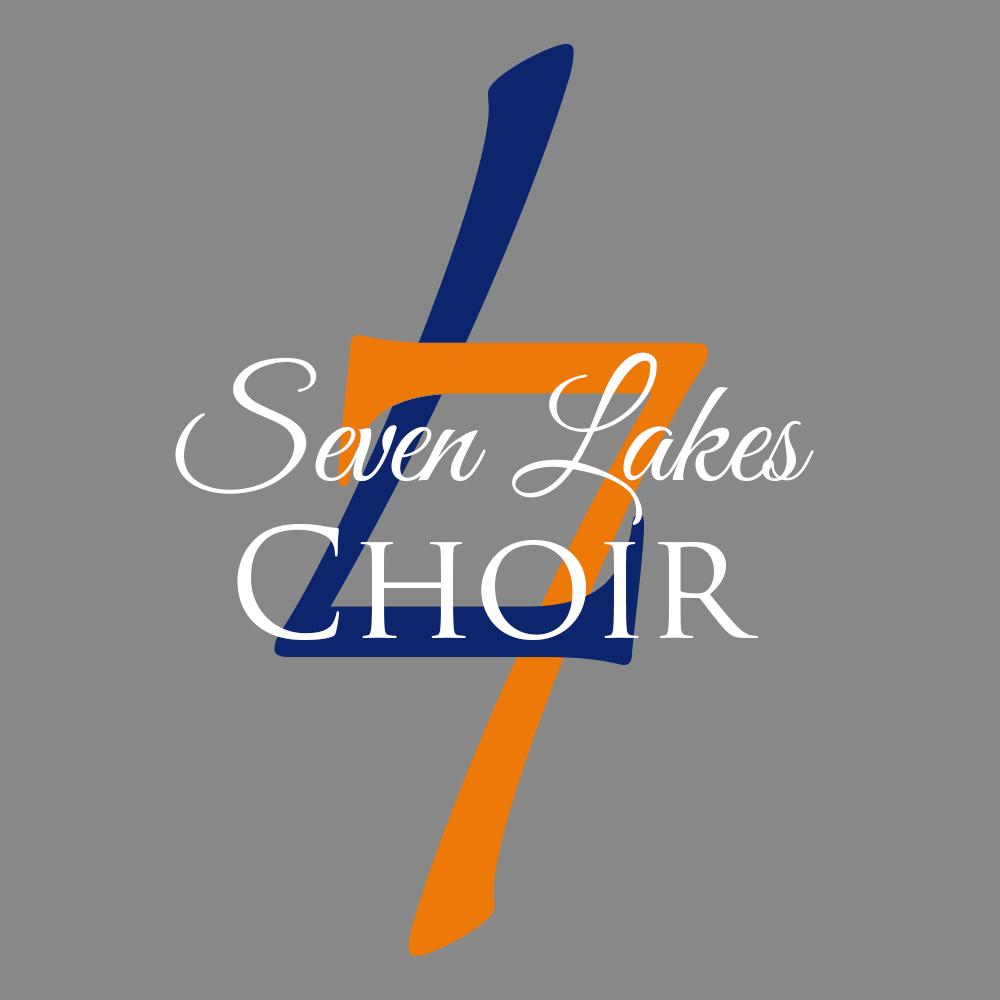 MUSICIANSHIP POINTS FORMApplicant Name:Applicant Name:Applicant Name:Applicant Name:Applicant Name:Applicant Name:CATEGORYPOINTSFRESH.SOPH.JUNIORSENIORChoir Participation1Chorale1Sensations1Not EligibleChoir Council Officer2Not EligibleGrade Level/Choir Rep.1District Choir1Region Choir1Pre-Area Choir1Area Choir Auditions1All-State Choir2Regional Solo:  Rating I, Class I1Regional Solo:  Rating I, Class II1Regional Solo:  Rating I, Class III1Regional Ensemble:  Rating I, Class I1Regional Ensemble:  Rating I, Class II1Regional Ensemble:  Rating I, Class III1State Solo:  Rating I, Class I2State Solo:  Rating II, Class I1State Solo:  Outstanding Performance Award1State Ensemble:  Rating I, Class I1TMEA Music Merit Scholarship1Subtotal of Points by YearN/A4 Year Total of Points to be entered on your Application